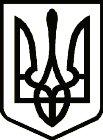 УкраїнаЧЕРНІГІВСЬКА  ОБЛАСНА  ДЕРЖАВНА  АДМІНІСТРАЦІЯУПРАВЛІННЯ ОСВІТИ І НАУКИ вул. Шевченка, 34, м.Чернігів, 14013,  тел. (046-22) 3-33-37, факс  (046-2) 67-57-54, uon_post@cg.gov.ua , код ЄДРПОУ 02147351Місцеві органи управління освітоюЗаклади освіти обласного підпорядкуванняДля організації відповідної роботиШановні колеги!Направляємо для організації відповідної роботи лист Міністерства освіти і науки України від 27.06.2019 №1/9-417 щодо набору школярів за програмою «Програма обміну майбутніх лідерів» (FLEX) на 2020-2021 навчальний рік.Просимо інформацію, зазначену в листі, довести до керівників та педагогічних працівників, учнівської та батьківської громадськості закладів загальної середньої освіти.  Додаток: на 2 арк.З повагоюНачальник 									М. КОНОПАЦЬКИЙНаталія Акименко 651-26905.07.2019№05-09/2198На №від